WNIOSEKO UDZIELENIE PŁATNEGO URLOPU NAUKOWEGO DLA OSOBY 
PRZYGOTOWUJĄCEJ ROZPRAWĘ DOKTORSKĄ Z ART. 130 PKT 2 USTAWY  *niepotrzebne skreślić 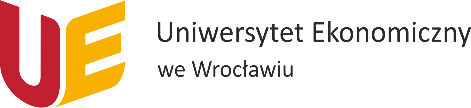 Załącznik nr 8b do Regulaminu pracy UEWWrocław, dniaW OKRESIE ODDO 1.  Dane osoby wnioskującej:Imię i nazwiskoImię i nazwiskoImię i nazwiskoImię i nazwiskoImię i nazwisko 1.  Dane osoby wnioskującej:Stopień/tytuł naukowyStopień/tytuł naukowyStopień/tytuł naukowyStopień/tytuł naukowyStopień/tytuł naukowy 1.  Dane osoby wnioskującej:Data zatrudnienia w UEWData zatrudnienia w UEWData zatrudnienia w UEWData zatrudnienia w UEWData zatrudnienia w UEW 1.  Dane osoby wnioskującej:StanowiskoStanowiskoStanowiskoStanowiskoStanowisko 1.  Dane osoby wnioskującej:Pełnione funkcjePełnione funkcjePełnione funkcjePełnione funkcjePełnione funkcje 1.  Dane osoby wnioskującej:Jednostka/KatedraJednostka/KatedraJednostka/KatedraJednostka/KatedraJednostka/KatedraInformacja o przygotowywanej rozprawie doktorskiej (tytuł rozprawy, zakres tematyczny, dziedzina, dyscyplina, opis dot. obszaru badań).  Plan wykorzystania urlopu, 
w tym harmonogram przewodu doktorskiego oraz przewidywane wyniki/rezultaty (np. publikacje w wysoko punktowanych czasopismach naukowych, rozwiązania nadające się do komercjalizacji).Oświadczenie Wnioskującego:  Zobowiązuję się po zakończeniu urlopu naukowego tj. najpóźniej do dniaZobowiązuję się po zakończeniu urlopu naukowego tj. najpóźniej do dniaZobowiązuję się po zakończeniu urlopu naukowego tj. najpóźniej do dniaZobowiązuję się po zakończeniu urlopu naukowego tj. najpóźniej do dniaZobowiązuję się po zakończeniu urlopu naukowego tj. najpóźniej do dniaZobowiązuję się po zakończeniu urlopu naukowego tj. najpóźniej do dniaZobowiązuję się po zakończeniu urlopu naukowego tj. najpóźniej do dniado złożenia sprawozdaniaOświadczenie Wnioskującego:  z wykorzystanego urlopu wraz ze wskazaniem wyników/rezultatów*.z wykorzystanego urlopu wraz ze wskazaniem wyników/rezultatów*.z wykorzystanego urlopu wraz ze wskazaniem wyników/rezultatów*.z wykorzystanego urlopu wraz ze wskazaniem wyników/rezultatów*.z wykorzystanego urlopu wraz ze wskazaniem wyników/rezultatów*.z wykorzystanego urlopu wraz ze wskazaniem wyników/rezultatów*.z wykorzystanego urlopu wraz ze wskazaniem wyników/rezultatów*.z wykorzystanego urlopu wraz ze wskazaniem wyników/rezultatów*.z wykorzystanego urlopu wraz ze wskazaniem wyników/rezultatów*.Wrocław, dnia Wrocław, dnia Wrocław, dnia Wrocław, dnia Podpis WnioskującegoPodpis WnioskującegoPodpis WnioskującegoOpinia bezpośredniego przełożonego osoby wnioskującej:Czy możliwa jest w przypadku udzielenia urlopu naukowego prawidłowa realizacja zadań badawczych i organizacyjnych w danej jednostce:Czy możliwa jest w przypadku udzielenia urlopu naukowego prawidłowa realizacja zadań badawczych i organizacyjnych w danej jednostce:Czy możliwa jest w przypadku udzielenia urlopu naukowego prawidłowa realizacja zadań badawczych i organizacyjnych w danej jednostce:Czy możliwa jest w przypadku udzielenia urlopu naukowego prawidłowa realizacja zadań badawczych i organizacyjnych w danej jednostce:Czy możliwa jest w przypadku udzielenia urlopu naukowego prawidłowa realizacja zadań badawczych i organizacyjnych w danej jednostce:Czy możliwa jest w przypadku udzielenia urlopu naukowego prawidłowa realizacja zadań badawczych i organizacyjnych w danej jednostce:Czy możliwa jest w przypadku udzielenia urlopu naukowego prawidłowa realizacja zadań badawczych i organizacyjnych w danej jednostce:Czy możliwa jest w przypadku udzielenia urlopu naukowego prawidłowa realizacja zadań badawczych i organizacyjnych w danej jednostce:Czy możliwa jest w przypadku udzielenia urlopu naukowego prawidłowa realizacja zadań badawczych i organizacyjnych w danej jednostce:Opinia bezpośredniego przełożonego osoby wnioskującej:Wrocław, dnia Wrocław, dnia Pieczątka imienna i podpisPieczątka imienna i podpisPieczątka imienna i podpisOpinia promotora/promotorów* lub opiekuna naukowego o stanie zaawansowania rozprawy doktorskiej oraz przewidywanym terminie jej obrony:Opinia promotora/promotorów* lub opiekuna naukowego o stanie zaawansowania rozprawy doktorskiej oraz przewidywanym terminie jej obrony:Wrocław, dnia Wrocław, dnia Wrocław, dnia Pieczątka imienna i podpisPieczątka imienna i podpisPieczątka imienna i podpisWeryfikacja wniosku przez Centrum Obsługi Spraw Personalnych:Czy Wnioskodawca pozostaje  w ramach stosunku pracy w UEW przez okres umożliwiający udzielenie urlopu?Czy Wnioskodawca pozostaje  w ramach stosunku pracy w UEW przez okres umożliwiający udzielenie urlopu?Czy Wnioskodawca pozostaje  w ramach stosunku pracy w UEW przez okres umożliwiający udzielenie urlopu?Czy Wnioskodawca pozostaje  w ramach stosunku pracy w UEW przez okres umożliwiający udzielenie urlopu?Czy Wnioskodawca pozostaje  w ramach stosunku pracy w UEW przez okres umożliwiający udzielenie urlopu?Czy Wnioskodawca pozostaje  w ramach stosunku pracy w UEW przez okres umożliwiający udzielenie urlopu?Czy Wnioskodawca pozostaje  w ramach stosunku pracy w UEW przez okres umożliwiający udzielenie urlopu?Czy Wnioskodawca pozostaje  w ramach stosunku pracy w UEW przez okres umożliwiający udzielenie urlopu?Czy Wnioskodawca pozostaje  w ramach stosunku pracy w UEW przez okres umożliwiający udzielenie urlopu?Weryfikacja wniosku przez Centrum Obsługi Spraw Personalnych:Czy Wnioskodawca korzystał już  z płatnego urlopu naukowego na przygotowanie rozprawy doktorskiej? Czy Wnioskodawca korzystał już  z płatnego urlopu naukowego na przygotowanie rozprawy doktorskiej? Czy Wnioskodawca korzystał już  z płatnego urlopu naukowego na przygotowanie rozprawy doktorskiej? Czy Wnioskodawca korzystał już  z płatnego urlopu naukowego na przygotowanie rozprawy doktorskiej? Czy Wnioskodawca korzystał już  z płatnego urlopu naukowego na przygotowanie rozprawy doktorskiej? Czy Wnioskodawca korzystał już  z płatnego urlopu naukowego na przygotowanie rozprawy doktorskiej? Czy Wnioskodawca korzystał już  z płatnego urlopu naukowego na przygotowanie rozprawy doktorskiej? Czy Wnioskodawca korzystał już  z płatnego urlopu naukowego na przygotowanie rozprawy doktorskiej? Czy Wnioskodawca korzystał już  z płatnego urlopu naukowego na przygotowanie rozprawy doktorskiej? Weryfikacja wniosku przez Centrum Obsługi Spraw Personalnych:Wrocław, dniaWrocław, dniaWrocław, dniaPieczątka imienna i podpisPieczątka imienna i podpisPieczątka imienna i podpisOpinia Dziekana 
ds. Kształcenia: Wrocław, dniaPieczątka imienna i podpis Dziekana WydziałuPieczątka imienna i podpis Dziekana WydziałuPieczątka imienna i podpis Dziekana WydziałuStanowisko właściwej Rady Wydziału osoby wnioskującej:Dołączyć kopię uchwały oraz wyciąg z protokołuDołączyć kopię uchwały oraz wyciąg z protokołuDołączyć kopię uchwały oraz wyciąg z protokołuDołączyć kopię uchwały oraz wyciąg z protokołuDołączyć kopię uchwały oraz wyciąg z protokołuDołączyć kopię uchwały oraz wyciąg z protokołuDołączyć kopię uchwały oraz wyciąg z protokołuDołączyć kopię uchwały oraz wyciąg z protokołuDołączyć kopię uchwały oraz wyciąg z protokołuStanowisko właściwej Rady Wydziału osoby wnioskującej:Wrocław, dniaPieczątka imienna i podpis Dziekana WydziałuPieczątka imienna i podpis Dziekana WydziałuPieczątka imienna i podpis Dziekana WydziałuDecyzja Rektora albo upoważnionego prorektora:ZGODA/NIE ZGADZAM SIĘ*ZGODA/NIE ZGADZAM SIĘ*ZGODA/NIE ZGADZAM SIĘ*ZGODA/NIE ZGADZAM SIĘ*ZGODA/NIE ZGADZAM SIĘ*ZGODA/NIE ZGADZAM SIĘ*ZGODA/NIE ZGADZAM SIĘ*ZGODA/NIE ZGADZAM SIĘ*ZGODA/NIE ZGADZAM SIĘ*Decyzja Rektora albo upoważnionego prorektora:Wrocław, dnia Pieczątka imienna i podpisPieczątka imienna i podpisPieczątka imienna i podpis